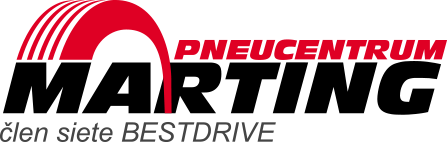 Pravidlá súťažeVyhlasovateľ súťaže „CYKLO-PIVO-LOTÉRIA 2020“ je spoločnosť Pneucentrum Marting s.r.o., nábrežná 2, 038 61 Vrútky. Cieľom súťaže je spropagovať autoservisné / pneuservisné službySúťaž prebieha v predajni fy. Pneucentrum Marting s.r.o., na Nábrežnej ulici 2 vo VrútkachPodmienky účasti v súťaži o ceny:Súťaže sa môžu zúčastniť všetci zákazníci servisu, ktorým bude vyúčtovaná služba autoservisu a pneuservisuSúťaž prebieha od 15.8.2020 do 30.11.2020Zákazníci sa môžu oboznámiť s pravidlami súťaže v predajni pneuservisu a na www.aapneu.skZákazníci zapojení do súťaže vyjadrujú svoj súhlas riadiť sa týmito pravidlamiŽrebovanie cien uskutoční Vyhlasovateľ 11.decembra 2020Súťaže sa nemôžu zúčastniť zamestnanci pneuservisu a ich rodinní príslušníciOboznámenie výhercov súťaže „CYKLO-PIVO-LOTÉRIA 2020“ sa uskutoční zaslaním SMS na tel.číslo výhercu a E-mailu na E-mail adresu výhercu. Zoznam výhercov Vyhlasovateľ zverejní na www.pneucentrummarting.skZákazník, ktorý sa dozvedel, že vyhral niektorú z cien v súťaži, musí preukázať, že je osobou, ktorá cenu získala, a to preukázaním údajov: meno, priezvisko, adresa, ŠPZ automobilu (Technický preukaz). Nie je možné žiadať výmenu vecného plnenie za peňažnú hotovosť.Ceny zo súťaže sú výhrami pred zdanením a sú predmetom dane z príjmu fyzických osôb v zmysle Zákona o dani z príjmov č. 595/2003 Z.z. v platnom znení. Vyhlasovateľ nebude znášať a ani kompenzovať výhercom daňovú povinnosť, preto budú výhercovia pri zdanení výhry postupovať podľa uvedeného zákona.V prípade, že výherca poskytol nepravdivé údaje, je Vyhlasovateľ súťaže oprávnený vylúčiť takéhoto výhercu zo súťaže. Vylúčením výhercu zo súťaže jeho nárok na výhru zaniká.V prípade, že si výherca nevyzdvihne výhru do 30 dní od vyhlásenia výsledkov súťaže, táto cena prepadá v prospech Vyhlasovateľa.Údaje poskytnuté účastníkmi súťaže budú zaradené a spracované do databázy zákazníkov firmy. Písomný súhlas so spracovaním osobných údajov(ŠPZ, Tel.číslo, E-mail) udeľuje účastník na vopred neurčenú dobu.Výherca udeľuje svoj písomný súhlas na bezplatné poskytnutie, alebo zverejnenie svojich údajov Vyhlasovateľom súťaže v rozsahu: meno, priezvisko na propagačné, reklamné a marketingové účely spojené s vyhotovením súťaže a propagáciou Vyhlasovateľa. Ďalej tieto uverejňovať a šíriť v masmédiach v hromadných informačných prostriedkoch, foto a video materiáloch.Vyhlasovateľ súťaže si vyhradzuje právo rozhodovať o všetkých otázkach týkajúcich sa tejto súťaže podľa vlastného uváženia a vyhradzuje si právo z dôvodov hodných osobitného zreteľa kedykoľvek obmedziť, odložiť, prerušiť, vymeniť, alebo zrušiť podmienky súťaže vzhľadom na okolnosti ním neovplyvniteľné.Plnenia poskytované v súlade s týmto štatútom nie sú vymáhateľné súdnou cestou. V prípade akýchkoľvek pochybností o splnení pravidiel súťaže rozhodne Vyhlasovateľ.Príloha č.1: LÍSTOK DO LOTERIEPríloha č.2: Zoznam cien v súťaži „CYKLO-PIVO-LOTÉRIA 2020“Vo Vrútkach dňa: 5.8.2020Príloha č.1:Príloha č.2:  Zoznam cien do súťaže „CYKLO-PIVO-LOTÉRIA 2020“CENA - HORSKÝ BICYKEL KTM           - KARTÓN (20 fl.) PIVA MARTINS 10“           - KARTÓN (20 fl.) PIVA MARTINS 12“ CENA - CYKLODRES CONTINENTAL             - KARTÓN (20 fl.) PIVA MARTINS 12“CENA – DÁŽDNIK + BATOH + OKULIARE CONTINENTAL          - KARTÓN (20 fl.) PIVA MARTINS 10“Vo Vrútkach dňa: 5.8.2020Lístok do lotérieLístok do lotérieLístok do lotérieLístok do lotérieLístok do lotérieLístok do lotérieLístok do lotérieLístok do lotérieLístok do lotérieŠPZ:................................ŠPZ:................................ŠPZ:................................Tel.číslo:..................................Tel.číslo:..................................Tel.číslo:..................................E-mail:.........................................................E-mail:.........................................................E-mail:.........................................................Vhodením lístka do určenej schránky súhlasím so spracovaním svojich osobných údajov
za účelom lotérie v rozsahu telefónne číslo a ŠPZ auta.Vhodením lístka do určenej schránky súhlasím so spracovaním svojich osobných údajov
za účelom lotérie v rozsahu telefónne číslo a ŠPZ auta.Vhodením lístka do určenej schránky súhlasím so spracovaním svojich osobných údajov
za účelom lotérie v rozsahu telefónne číslo a ŠPZ auta.Vhodením lístka do určenej schránky súhlasím so spracovaním svojich osobných údajov
za účelom lotérie v rozsahu telefónne číslo a ŠPZ auta.Vhodením lístka do určenej schránky súhlasím so spracovaním svojich osobných údajov
za účelom lotérie v rozsahu telefónne číslo a ŠPZ auta.Vhodením lístka do určenej schránky súhlasím so spracovaním svojich osobných údajov
za účelom lotérie v rozsahu telefónne číslo a ŠPZ auta.Vhodením lístka do určenej schránky súhlasím so spracovaním svojich osobných údajov
za účelom lotérie v rozsahu telefónne číslo a ŠPZ auta.Vhodením lístka do určenej schránky súhlasím so spracovaním svojich osobných údajov
za účelom lotérie v rozsahu telefónne číslo a ŠPZ auta.Vhodením lístka do určenej schránky súhlasím so spracovaním svojich osobných údajov
za účelom lotérie v rozsahu telefónne číslo a ŠPZ auta.